Application Guideline Annex Wajibu Wetu IIIProgramme OverviewWajibu Wetu Programme III (WWP III) result areas were informed by lessons learnt from WWP I and WWP II, wide consultations of partners and development sector experts, as well as a rigorous context analysis of what the next five years portend from the current trends we are observing. WWP III will be very keen to ensure funded projects demonstrate interlinkages to realise key result areas and deepen the impact. To this end, the strategic programmatic niche going forward falls in the following key result areas:Inclusive Governance & Democracy – aims to strengthen community voice and agency in building responsive and accountable governance structures and processes Community Empowerment, Resilience & Adaptation – aims to improve the resilience, and adaptative capacity of the community to environmental, and socio-economic disruptions.Gender Equality – aims to strengthen gender agency in societyNetworking, Linkages, and Movement Building – aims to empower partnerships, networks, coalitions, and movements for sustained aggregate voice and actionCapacity Development – aims to strengthen the internal capacity of ForumCiv and its partners to deliver on their mandateProgramme result area 1 – Inclusive Good Governance & Democracy This result area will support key outcomes that address: (i) strengthening community voices in decision-making and development processes; (ii) increasing the capacity of the communities to demand and claim human rights, and (iii) Enhanced accountability by duty bearers toward responsible service delivery. The strategic objective of this result area is: To strengthen community voice and agency in building responsive and accountable governance structures and processes.Expected outcomesOutcome 1.1 - Strengthened community voices in decision-making and development processesKey activities and strategies for achieving outcome 1.1 will include but not limited to:Awareness-raising, civic education, and training on decision making and development processesCapacity development of right holders to effectively demand their rightsAdvocacy towards duty bearers to create conditions that improve/enable public participation.Documenting and dissemination of governance and democratic state of affairs both at the national and county levels.Promoting community radio and alternative media relevant to local contexts Support for the agency of digital advocacy and safety of digital platforms for all genders.Outcome 1.2 - Increased capacity of the communities to demand and claim human rightsKey activities and strategies for achieving outcome 1.2 will include but not limited to:Awareness-raising, civic education, and training on human rights Advocacy on respect for human rights, the rule of law, and fundamental freedomsHuman rights dialogue and conversations between right holders and duty bearers at strategic levels using new and traditional media.Supporting integration of human rights and democracy perspective in the mediaOutcome 1.3 - Enhanced accountability by duty bearers towards responsible service delivery Key activities and strategies for achieving outcome 1.3 will include but not limited to:Awareness-raising, civic education on duty bearers’ rights and responsibilities services delivery Training as well as capacity development of duty bearers on accountability and effective service deliveryCollaboration between duty bearers and right holders on community needs, identification, prioritisation, and implementationProgramme result area 2 – Community Empowerment, Resilience & Adaptation This result area will support key outcomes that address: i) Enhance adaptive capacities of communities to cope with the effects of climate change and other shocks from unprecedented disasters, and ii) Enhance capacity of the community to adapt to socioeconomic shocksThe strategic objective of this result area is: To improve the resilience and adaptative capacity of the community to environmental, and socio-economic disruptions.Expected outcomes Outcome 2.1 - Enhance the adaptive capacities of communities to cope with the effects of climate change and other shocks for unprecedented disasters  Key activities and strategies for achieving outcome 2.1 will include but not limited to:Capacity building of communities to develop indigenous and other early warning systems and disaster preparedness Strengthening the resilience of communities to environmental impacts and climate changeSupport sustainable natural resource use and management Mitigating the effects of climate change and those that address the social, economic, and political realities underpinning Foster partnership with duty bearers at the national and local levels responsible for climate change mitigation and environmental degradationOutcome 2.2 – Enhance the capacity of the community to adapt to socio-economic shocks Key activities and strategies for achieving outcome 2.2 will include but not limited to:Awareness creation of communities on their socioeconomic rights and policiesCapacity development of communities to optimise their access to the 30% of government procurement and financingLinkages with relevant stakeholders on socioeconomic opportunities, locally driven market-led solutions, value addition, and diversificationProgramme result area 3 – Gender equality This result area will support key outcomes that address: (i) Enhanced resilience against gender-based violence ii) Increased political inclusion and participation of women in political processes, and iii) Enhanced equitable and non-discriminative enjoyment of Sexual and Reproductive Health Rights.Specific objective of this result area is: To strengthen gender agency in societyExpected outcomes Outcome 3.1 - Enhanced resilience against gender-based violence Key activities and strategies for achieving outcome 3.1 will include but not limited to:Transforming socio-cultural norms and stereotypes that perpetuate patriarchy and promoting positive masculinityDevelop the capacity of duty bearers to comprehensively formulate inclusive gender laws and policies Advocacy for policy engagement and reform against harmful practices such as FGM, wife inheritance, early and forced marriages, sexual and gender identity rights violations Supporting formal and traditional legal systems to curb all forms of gender-based violence (GBV) Building networks and cohorts of gender champions in targeted areasOutcome 3.2 – Increased political inclusion and participation of women in political processes Key activities and strategies for achieving outcome 3.2 will include but not limited to:Awareness-raising, civic training, and political education to raise political consciousness among women including facilitating joint learning, documentation, and dissemination of best practicesSupport inclusive initiatives that eliminate political apathy, and disengagement as they enhance adequate political engagement of women Support the creation of an enabling environment for women to adequately take up leadership positionsTransform socio-cultural norms preventing women from partaking in leadership processesBuild champions and mentors to facilitate intergenerational learning and exchangesOutcome 3.3 –Enhanced equitable and non-discriminative enjoyment of Sexual and Reproductive Health RightsKey activities and strategies for achieving outcome 3.3 will include but not limited to:Transform socio-cultural norms that perpetuate SRHR discriminationPromotion of policies emphasising inclusion and mainstreaming of SRHRAdvocacy of policy and legislative frameworks toward the enjoyment of SRHR by allEngage duty bearers on effective SRHR service delivery to increase access, uptake, and utilization by all those who need itSupport towards targeted service provisions and safe spaces responsive to SRHR needs of different groups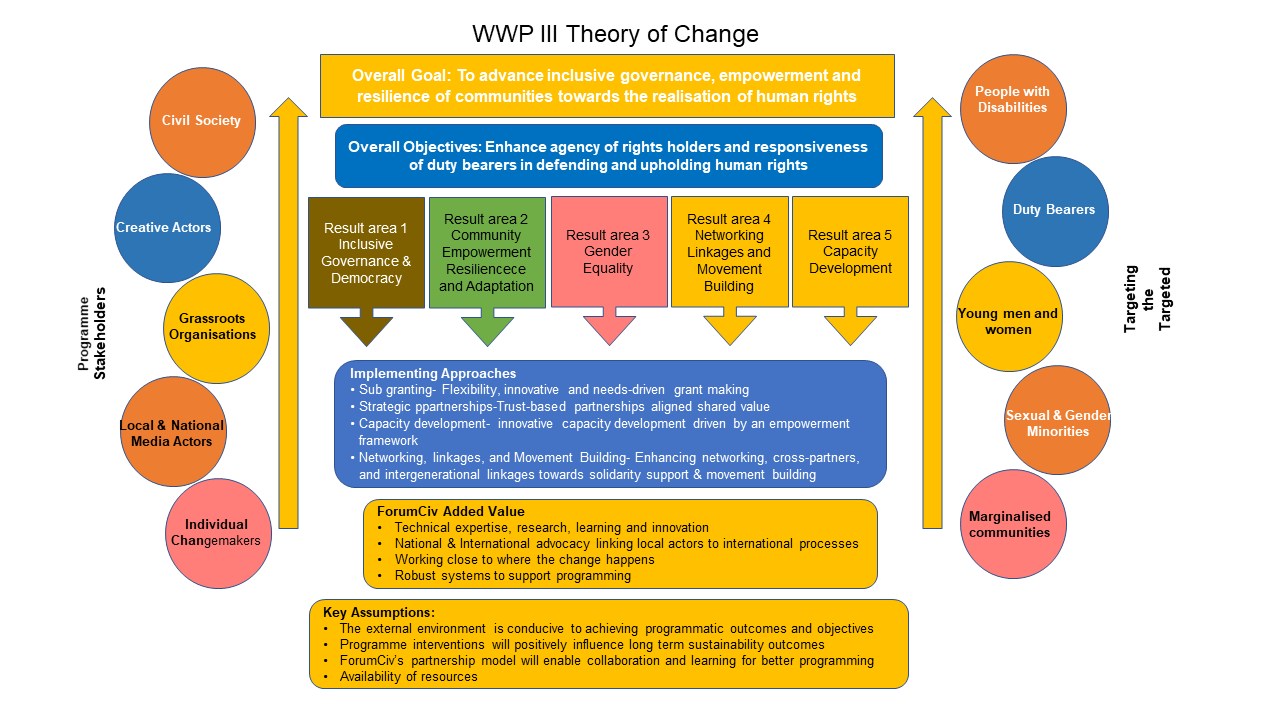 